                    Sierra Nevada College                                             		      Student Government Association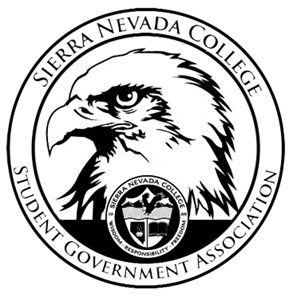 Thursday November 1, 2018                      This is an agenda for the SGA Board at                     8:00 AM in Campbell Friedman - SGA Office MinutesAttendanceOpen 8:03 amReportsPresidentVice PresidentTreasurerDirector of CommunicationsSustainability Chair Lauren and Celine presented to the sustainability class and more members joined the club.Director of EventsSenatorsQuestions about Potty Press, on Wednesday ideas will be added, Thursday will be approval from Will, Nicole, and Saana, Friday the Press will be posted.AdvisorGuests & Proposals: Creative Writing ClubMoney request from AWPLocation Portland Oregon the students would take one of the vans to get to this conference. Networking connecting with students March 27TH-30TH The club is going to have 2 fundraisers.General Business Debriefs & Updates:Halloween DanceThe Halloween Dance was a successful eventNext year SGA will be more aware of the sport schedules.Different advertising TextA dress code will be at the next SGA event.Club Video ContestICC meeting tonight at 6:30 pm in SGA office.4 videos were summitedThe 3 best videos will be shown at the student forum. Upcoming Events:MammothNovember pre-trip meeting 6th at 7pm TCES 106Leaving by 5:15 on November 9th outside of Patterson.Tell student who have not come to the volunteer work will have to voluntary at future SGA events.Thanksgiving DinnerSaana will talk to Nicole about decorationsNovember 15th 5-7pm Events meeting Flyer doneFacebook and Instagram promotionFree for students.Holiday PartyDecember 5th This event is very similar to the Grub Hub Study BreakDorm clothing swapTalk to Jenna and Joao Let students know to donate your clothesSGALast CommentsMeeting Times8 am on Thursdays Events and Financial meeting on Monday at 4 pm.AdjournmentClose 9:33 amSGA Executive Board: President- Ty Casey, Vice President- Drake Fiske, Treasurer- Luka GobecDirector of Communications- Madalyn Johnson, Sustainability Chair-Lauren Rose, Director of Events- Saana Ahonen,Faculty Advisor- Will Hoida